UNIVERSIDADE FEDERAL DE MATO GROSSOFACULDADE DE NUTRIÇÃOPROGRAMA DE PÓS-GRADUAÇÃO EM NUTRIÇÃO, ALIMENTOS E METABOLISMOAv. Fernando Corrêa da Costa, 2.367, Bairro Boa Esperança, Cuiabá – MT, Brasil, CEP: 78060-900Telefone: +55 (65) 3615 – 8209   E-mail: ppgnamufmt@gmail.comANEXO 1 FICHA DE INSCRIÇÃO  Orientador(a) pretenso: Prof.(a) Dr.(a)________________________________________________________Nome: ____________________________________________________________Endereço Completo: ________________________________________________Complemento: ________________Bairro: _____________________CEP___________________Cidade: ___________________________Estado: _________Telefone: (____) ______________Celular: (____) _________________________     E-mail: _______________________________Nome do Pai: ___________________________________________________________________Nome da Mãe: __________________________________________________________________Nascimento: ____/____/_____   Local de Nascimento:____________________ Estado: ______Nacionalidade:________________Sexo:___________  Estado Civil:______________________Identificação RG: _______________UF:_____Tipo:______________Emissão:____/____/________Tit. Eleitor: _____________UF:_____Zona:______Seção:______Emissão:____/____/________CPF: ___________________________________ Documento Militar Nº: _________________Seção: _________Categoria: __________________Emissão:____/____/_____  Órgão Emissor:_________________________________________Formação Escolar – Curso Superior  Instituição (Graduação): _________________________________________________________Titulo: _____________________________________Especialidade: ____________________Início: ____/____/________ Colação de Grau: ____/____/________Pós-Graduação lato sensu?Titulo: _____________________________________Especialidade: ____________________Início: ____/____/________ Término: ____/____/________LINHA DE PESQUISALinha e sublinha de pesquisa: __________________________________________________Recursos FinanceirosCaso exista disponibilidade de bolsa no programa, existe interesse?Candidato com deficiência físicaEspecificar a deficiência:_____________________________________________Tipo de atendimento necessário:___________________________________________OBS: Em conformidade com o Decreto 6.949 de 25/08/2009, candidatas(os) que sejam Pessoas com Deficiência, que dependam de atendimento especial deverão protocolar no ato da inscrição, solicitação formal junto à Coordenação do PPG-NAM, explicitando a natureza da deficiência e o tipo de atendimento necessário em cada fase do processo seletivo.OBSERVAÇÃO IMPORTANTEEsta proposta de inscrição somente será apreciada se estiver acompanhada dos documentos considerados indispensáveis, que são:1.Cópia do diploma de Bacharelado, licenciatura e Tecnólogo nas áreas de ciências biológicas, exatas e da saúde, devidamente registrado por instituição reconhecida pelo MEC, ou outra documentação que comprove estar o candidato em condições de colar grau no curso de graduação no ato da matrícula na Pós-Graduação;  2.Cópia do histórico escolar do curso de graduação; 3. Curriculum Lattes devidamente documentado com cópias apresentadas na sequência do mesmo; 4. Cópia do documento de identidade (RG, e para estrangeiros, RNE, visto de permanência e passaporte); 5. Cópia do CPF; 6. Cópia do Título de Eleitor com o comprovante da última votação; 7. Cópia de quitação com o Serviço Militar, sendo o candidato do sexo masculino; 8. Uma foto 3 x 4 recente;  9. Duas cartas de referência acadêmica (anexo 2); 10. Comprovação do pagamento de taxa de inscrição; 11. Cópia da Certidão de Nascimento ou Casamento; 12. Ficha de inscrição preenchida (anexo 1); 13. Declaração de dedicação integral ao curso de mestrado (anexo 3); 14. Declaração de ciência dos termos do edital para o curso de Mestrado 2020, (anexo 4).OBS: Para inscrição serão aceitas cópias simples de inteira responsabilidade do candidato sobre a veracidade das informações, porém será obrigatória a apresentação de todos os documentos originais no momento da matrícula, caso aprovado, sendo esta etapa passível de eliminação.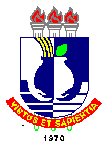 